   台北市不動產仲介經紀商業同業公會 函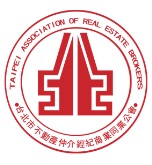                                                 公會地址：110台北市信義區基隆路1段111號8F-1                                                公會網址：http://www.taipeihouse.org.tw/                                                電子郵址：taipei.house@msa.hinet.net                                                聯絡電話：2766-0022傳真：2760-2255         受文者：各會員公司 發文日期：中華民國108年1月2日發文字號：北市房仲雄字第108005號速別：普通件密等及解密條件或保密期限：附件： 主旨：地政局來函有關為推廣網路申領地政電子謄本及地政電傳資訊系統等服務，中華電信股份有限公司數據通信分公司於該公司營運處舉辦免費之e化操作研習班，轉發會員公司，請 查照。說明：依據臺北市政府地政局107年12月22日北市地資字第1076023501號函辦理。地政局函文詳如附件。正本：各會員公司副本：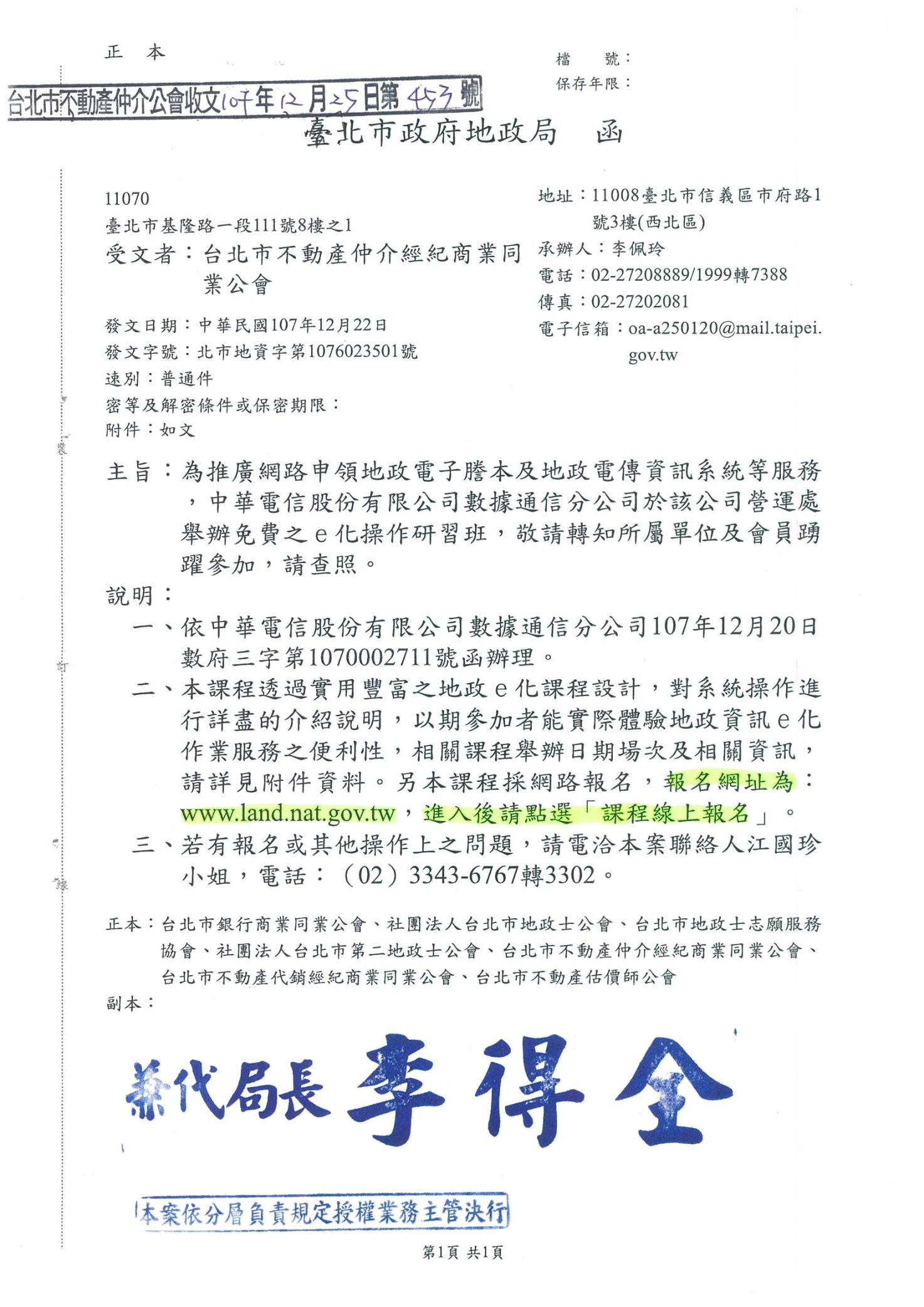 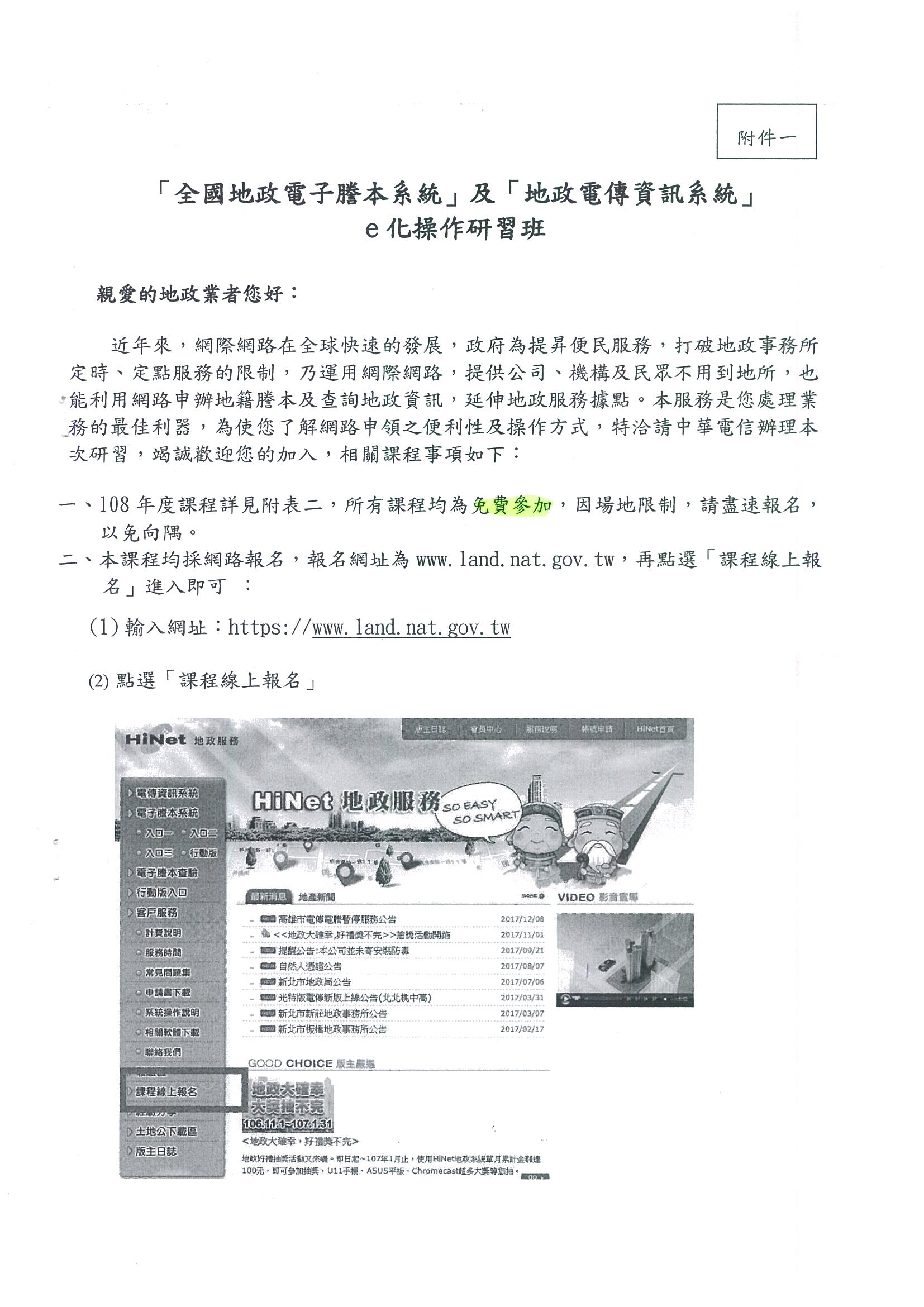 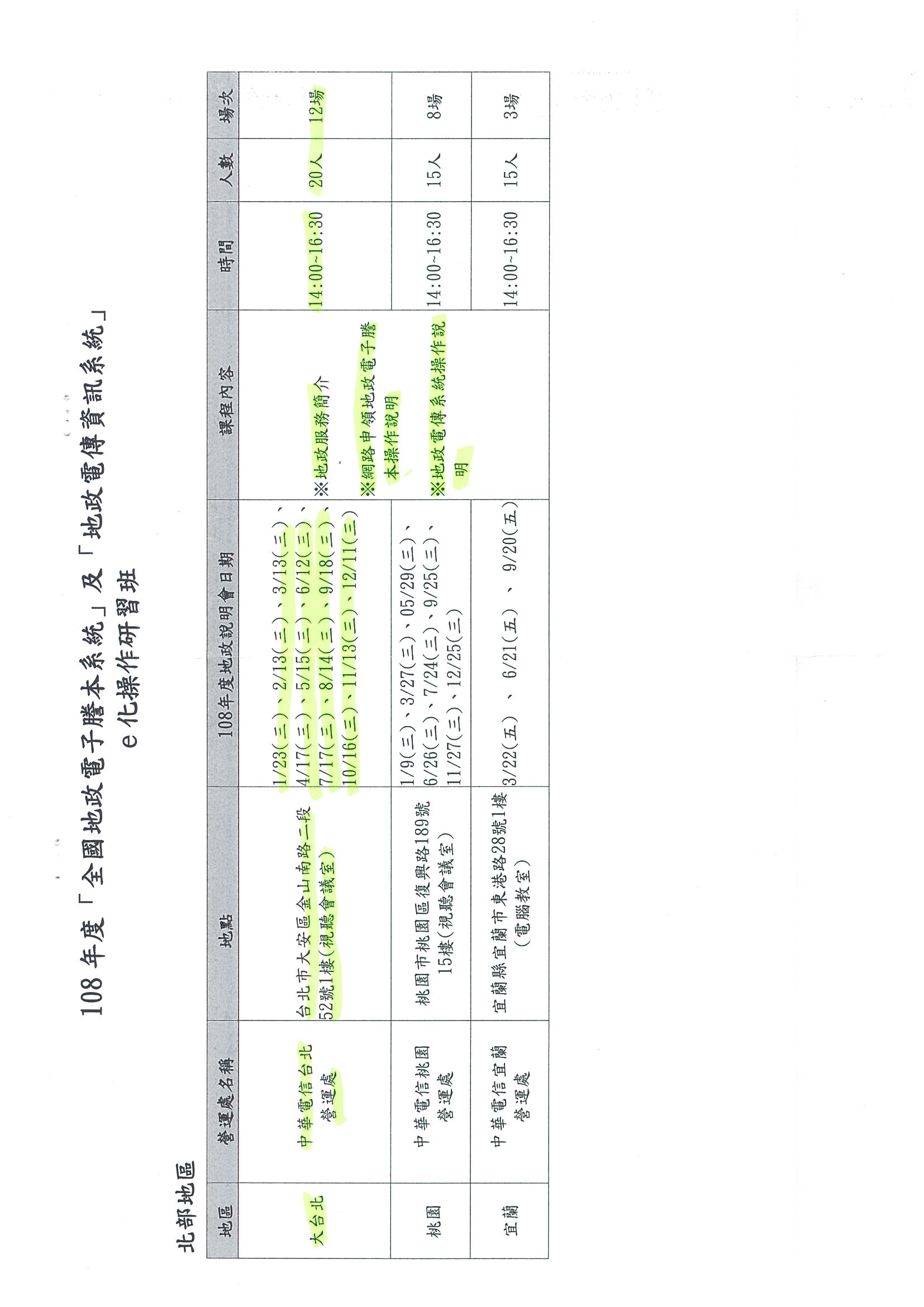 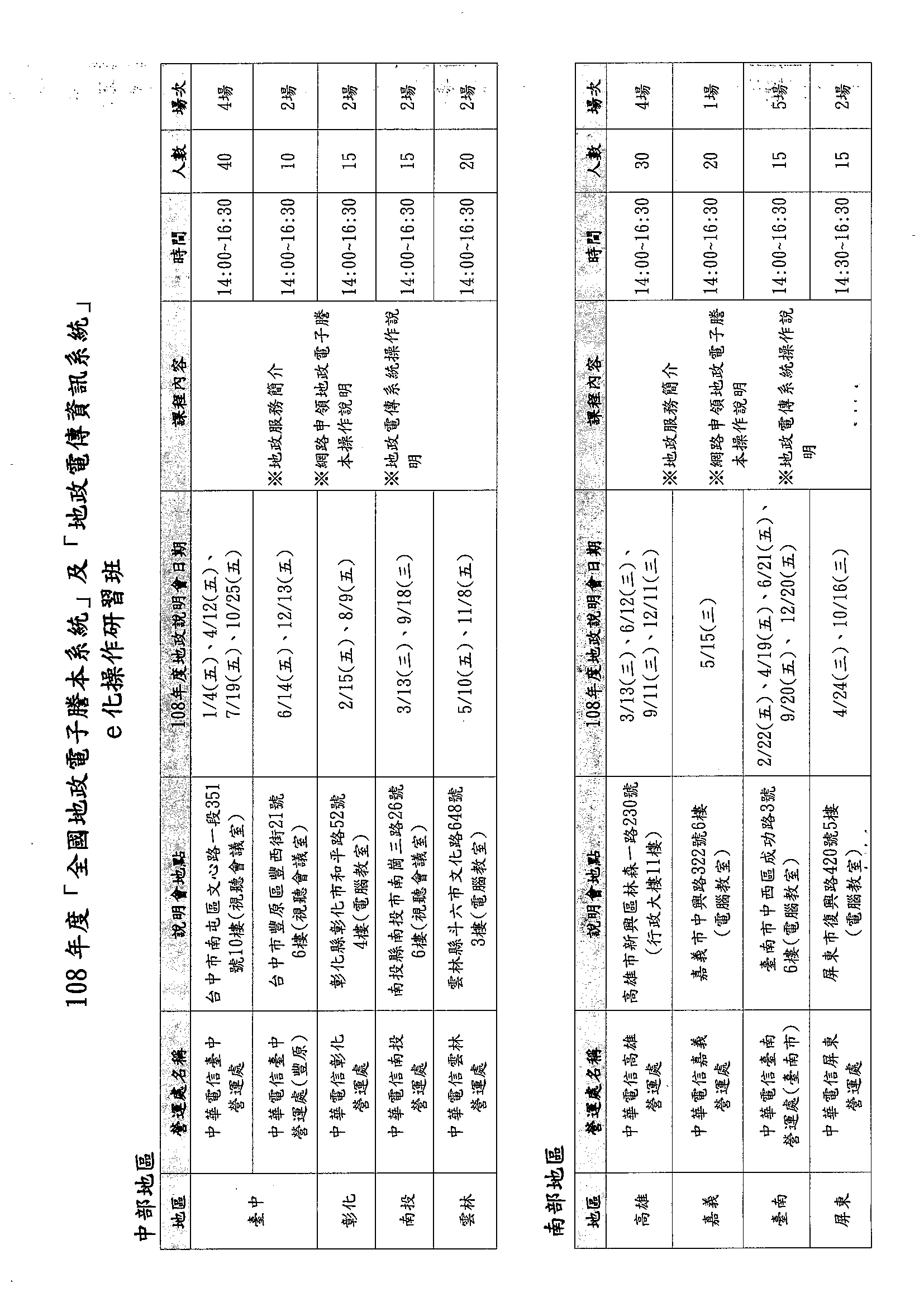 